KönyvajánlásTóth István: A magyar díszítés alapformáiMagyar ház könyvekMagyar Ház Kiadó 2008219 oldal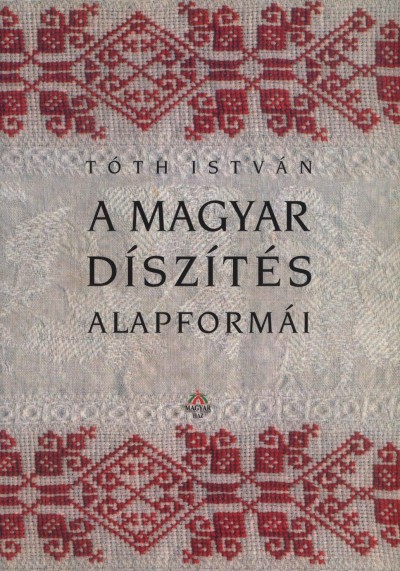 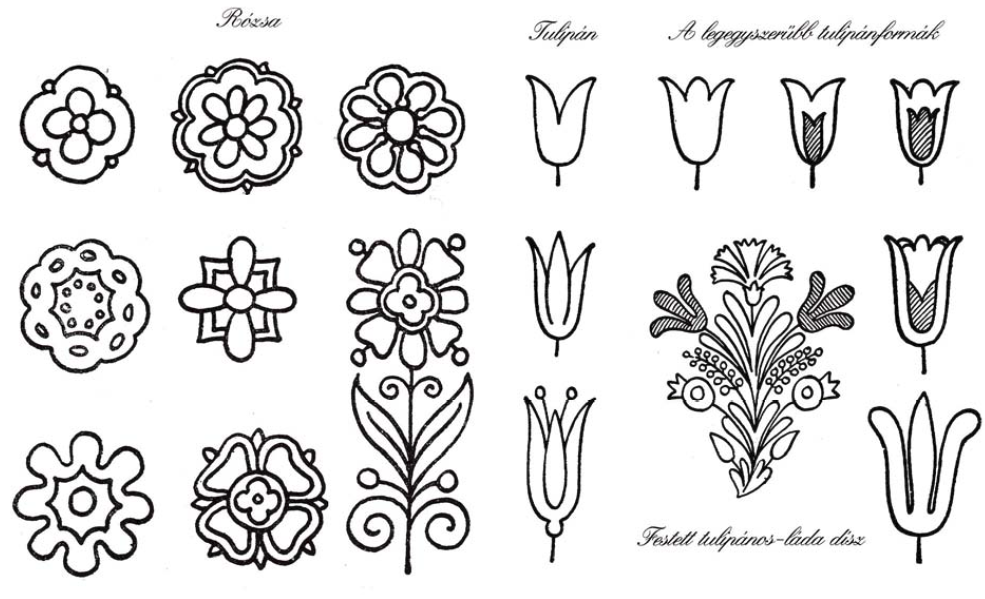 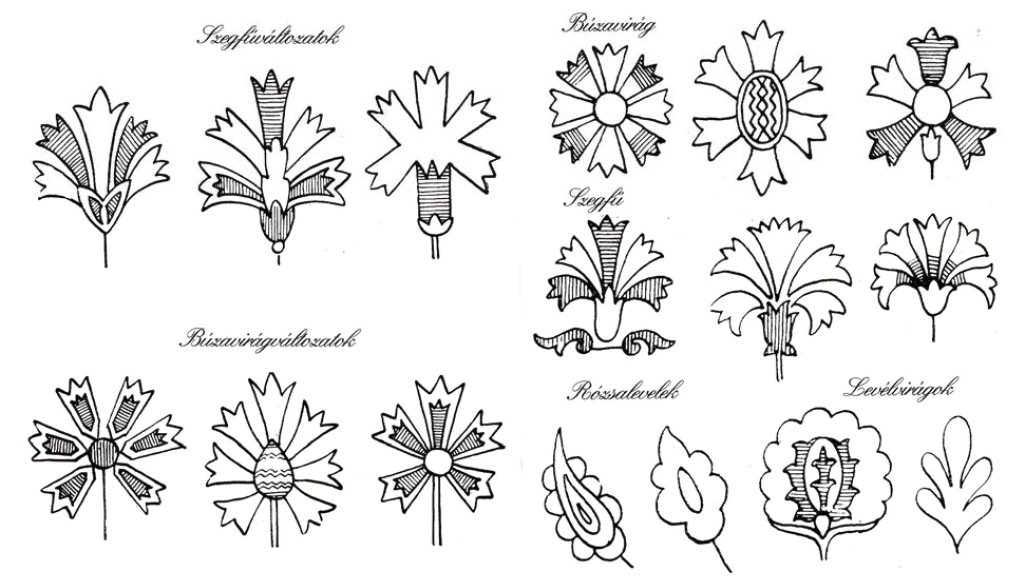 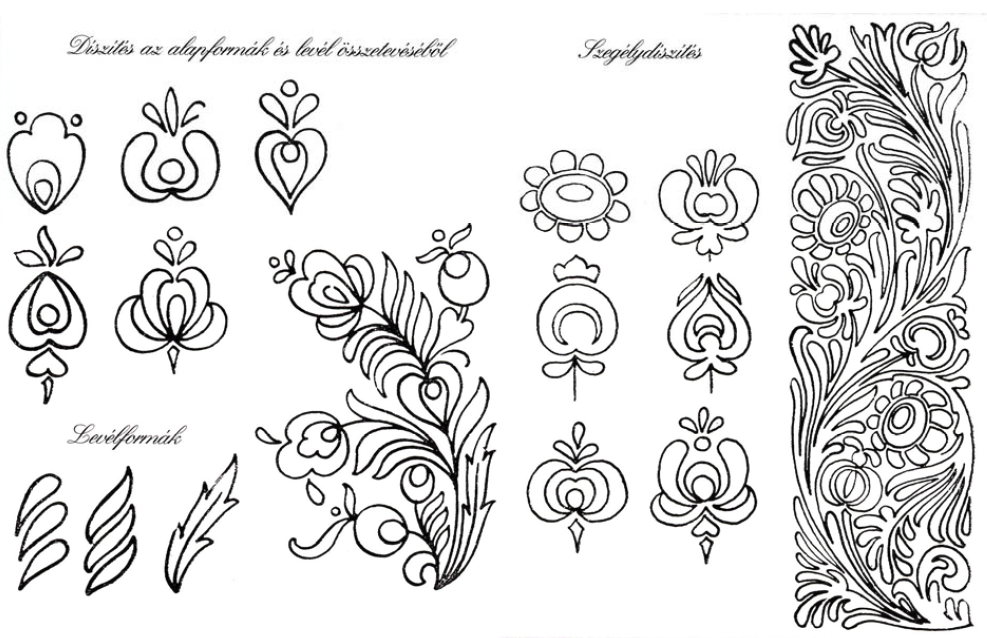 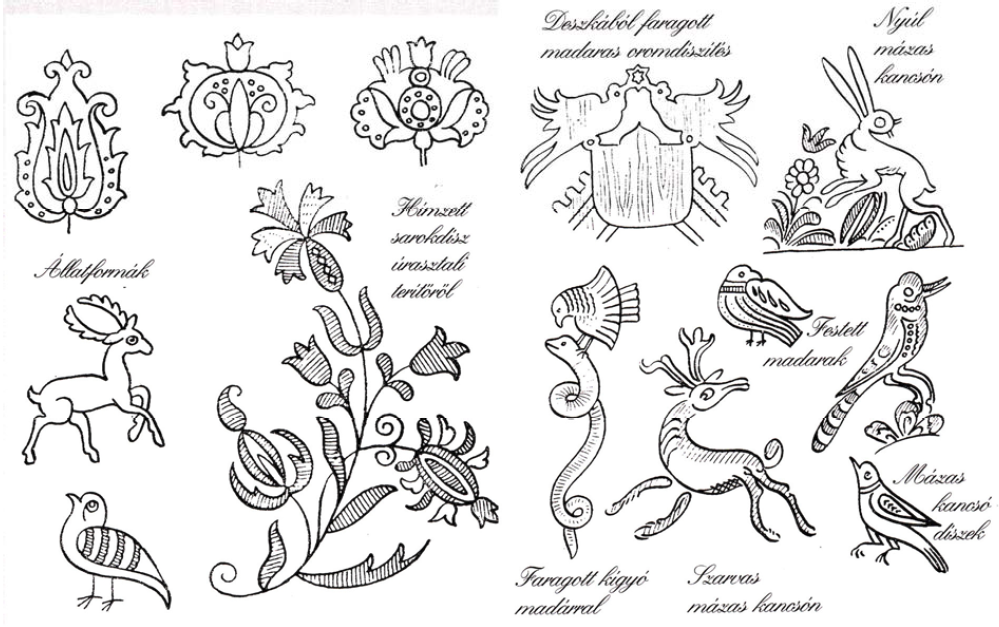 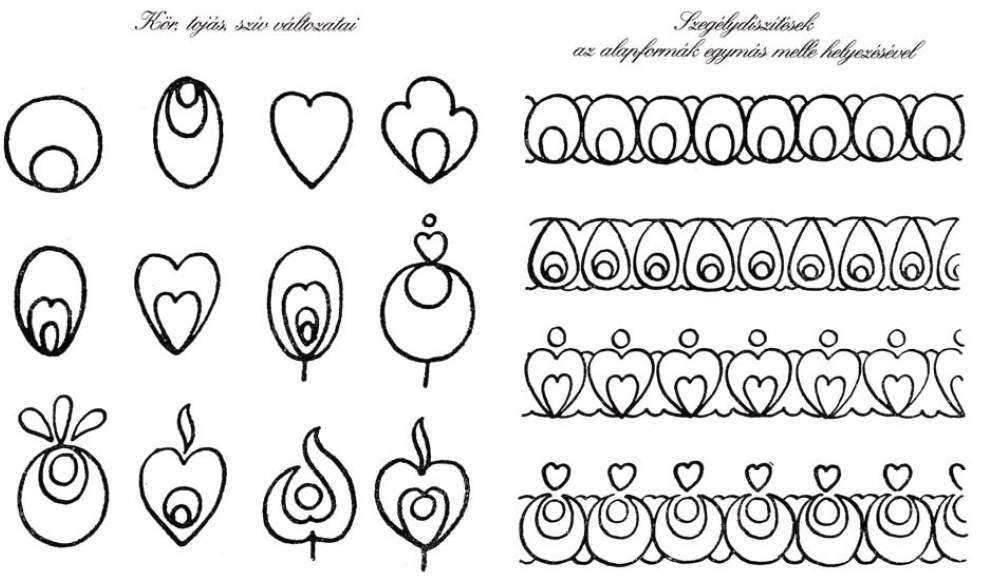 